Ein Dschungelbild nach Henri Rousseau malen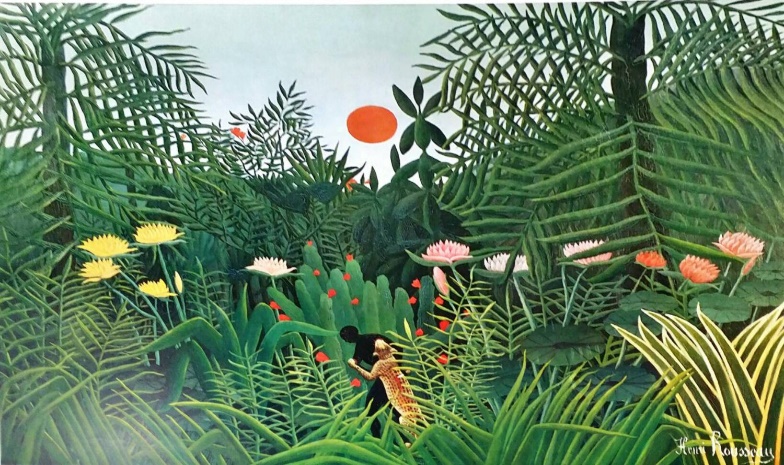 Technik:  HolzbuntstifteFormat: Din A3 (Querformat) Bildaufteilung (siehe Bild Nr. 1):Achte darauf, dein Bild in einen Vordergrund, einen Mittelgrund und einen Hintergrund aufzuteilen. Blätter und Pflanzen, welche sich im Vordergrund befinden, wirken groß und ragen scheinbar in das Bild hinein. Im Hintergrund ist ein Stückchen Himmel zu erkennen. Hier kannst du auch die für Rousseau typische rote Sonne einfügen, wenn du willst.Seitlich am rechten und linken Rand wachsen Büsche und Bäume in den Himmel. Manchmal kann auch eine Liane aus den oberen Rand ins Bild treten.Mittendrin kannst du ein Tier verstecken, welches erst auf dem zweiten Blick vom Betrachter erkennbar sein soll.Wenn du ausmalst, so beginne mit dem Vordergrund.Gestaltung der Details:Bemühe dich bei den Pflanzen um eine große Vielfalt an verschiedenen Blattformen.Fülle im Vordergrund jede Lücke mit Blättern aus. Tipp: Male kleine (!) Lücken im Gestrüpp mit Schwarz aus. So wirkt dein Dschungel dunkel und undurchdringlich.Achte bei Ausmalen auf klare Konturen (Begrenzungslinien), um Henri Rousseaus Stil nahezukommen. Auch wirkt das Ganze dann viel plastischer!Male deine Blätter mit vielen verschiedenen Grüntönen aus. Achte dabei auf die Blattstruktur und die Schattierung. Überlege dir auch woher das Licht kommt (Lichtstreifen/ -punkte). Du kannst mit nur wenigen Farbtönen tolle Effekte erzielen, wenn du sie zusammen einsetzt! (vgl. Bilder 2+3)Blüten dürfen natürlich auch auftauchen. Denke aber daran, dass die Grünpflanzen das Wichtigste sind. Wähle daher nur wenige verschiedene Farben für die Blüten aus (Bitte kein kunterbuntes Blumenmeer!).Viel Spaß!